Pozvánka na seminář rozhodčích OFS NáchodV sobotu dne 23. 11. 2019 od 16:00 se koná seminář rozhodčích na NL OFS Náchod v Obecní restauraci v Šonově- Provodově.Účast všech rozhodčích povinná. Program: 	16:00 – zhodnocení podzimní sezóny                		16:30 – chyby v ZoU, popis přestupků                    		17:30 - DiskusePředpokládaný konec 18:00 hod. Od 18.00 volná zábava společně s kolegy z NL KFS a ŘKČ.S sebou pravidla fotbalu, věci na poznámky, peníze na případné poplatky.                                                                                     Předseda KR OFS Dušan Galba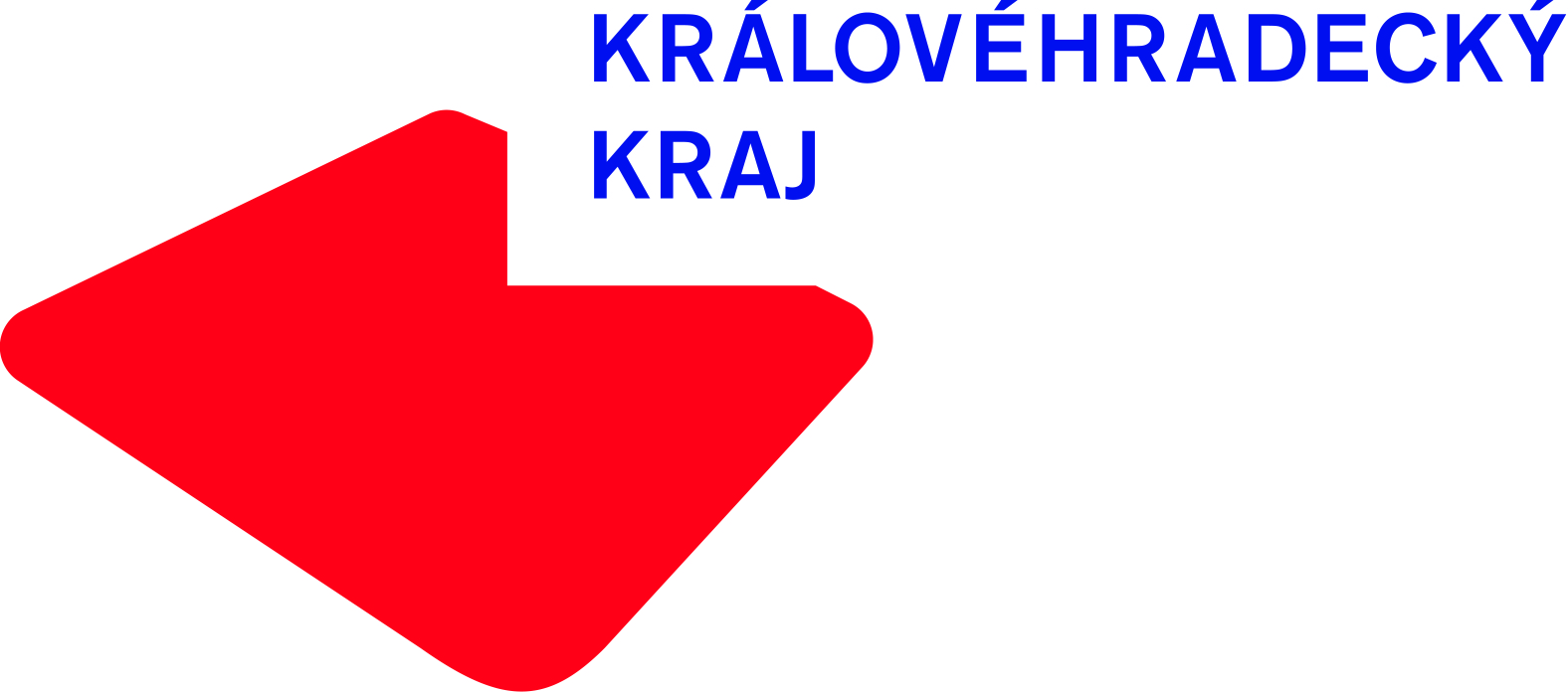                                           Realizováno za finanční podpory Královéhradeckého kraje